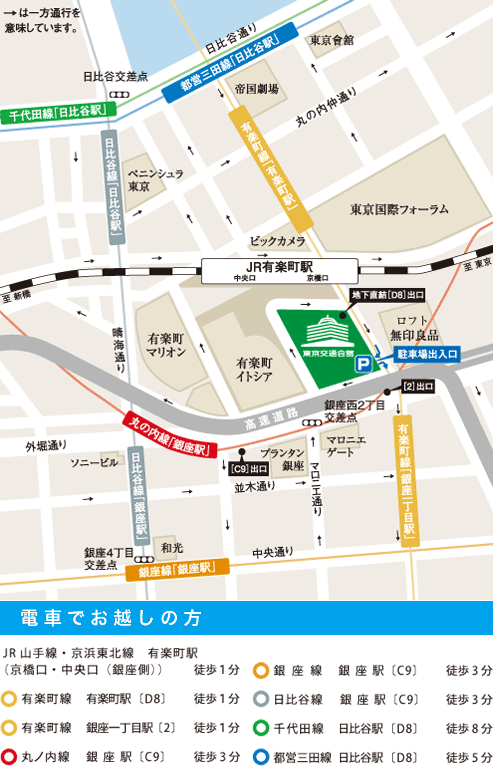 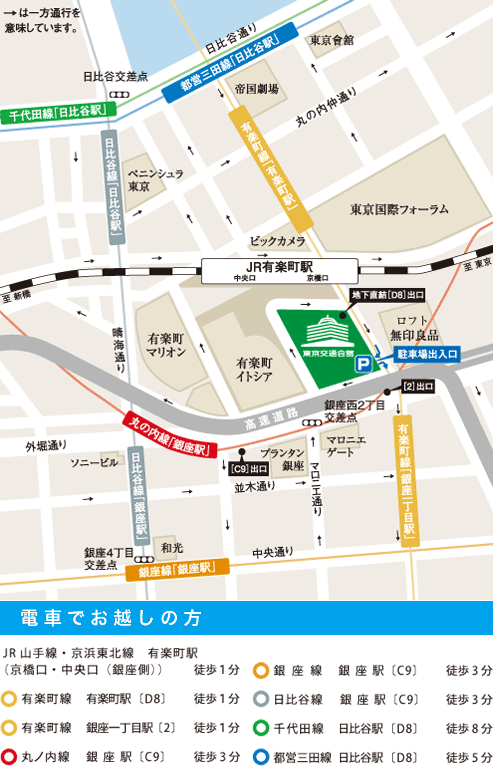 ＜申込先＞　上士幌町交流と居住を促進する会(事務局：上士幌町役場商工観光課　担当：平岡)■電　話　０１５６４－２－４２９１■ＦＡＸ　０１５６４－２－４６３７■メール　syoukoukankouka@town.kamishihoro.hokkaido.jp＜申込先＞　上士幌町交流と居住を促進する会(事務局：上士幌町役場商工観光課　担当：平岡)■電　話　０１５６４－２－４２９１■ＦＡＸ　０１５６４－２－４６３７■メール　syoukoukankouka@town.kamishihoro.hokkaido.jp＜申込先＞　上士幌町交流と居住を促進する会(事務局：上士幌町役場商工観光課　担当：平岡)■電　話　０１５６４－２－４２９１■ＦＡＸ　０１５６４－２－４６３７■メール　syoukoukankouka@town.kamishihoro.hokkaido.jp＜申込先＞　上士幌町交流と居住を促進する会(事務局：上士幌町役場商工観光課　担当：平岡)■電　話　０１５６４－２－４２９１■ＦＡＸ　０１５６４－２－４６３７■メール　syoukoukankouka@town.kamishihoro.hokkaido.jpふりがな年　　齢参 加 人 数お名前ご住所〒　　　　－〒　　　　－〒　　　　－電話番号相談希望の有無あり　　・　　なしあり　　・　　なしあり　　・　　なし相談したいこと知りたいこと